Наставни предмет:Физичко васпитањеИме и презиме ученикаИме и презиме ученикаИме и презиме ученикаЗапажања о односу према предметуЗапажања о односу према предметуЗапажања о односу према предметунаставна тема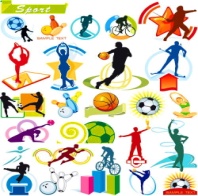 Активност на часуМоторичке способностиПоштује договорена правила игреПоштује договорена правила игреРад у пару/групинаставна темаУспешно савладао предвиђене исходеУспешно савладао предвиђене исходеДелимично савладао предвиђене исходеАктивност на часуМоторичке способностиПоштује договорена правила игреПоштује договорена правила игреРад у пару/групинаставна темаХодање и трчањеСкакање и прескакањеБацање и хватањеВишење, упори, пењањеВежбе (скакања и прескакања) упором рукамаВежбе равнотежеВежбе реквизитимаРитмичке вежбе  и народни плесовиЕлементарне и штафетне игре